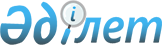 О внесении изменений в решение акима города Кызылорда от 30 мая 2014 года N 228 "Об образовании избирательных участков"
					
			Утративший силу
			
			
		
					Решение акима города Кызылорда Кызылординской области от 17 октября 2014 года N 274. Зарегистрировано Департаментом юстиции Кызылординской области 17 ноября 2014 года N 4796. Утратило силу решением акима города Кызылорда Кызылординской области от 5 марта 2020 года № 886
      Сноска. Утратило силу решением акима города Кызылорда Кызылординской области от 05.03.2020 № 886 (вводится в действие по истечении десяти календарных дней после дня первого официального опубликования).
      В соответствии с Законом Республики Казахстан от 24 марта 1998 года "О нормативных правовых актах" аким города Кызылорды РЕШИЛ:
      1. Внести следующие изменение в решение акима города Кызылорда от 30 мая 2014 года № 228 "Об образовании избирательных участков" (зарегистрированного в Реестре государственной регистрации нормативных правовых актов № 4715, опубликовано от 10 июля 2014 года за № 28 (1230) в газете "Кызылорда Таймс", от 9 июля 2014 года за № 35 (1051) в газете "Ақмешіт апталығы"):
       приложение указанного решения изложить в новой редакции согласно приложению к настоящему решению.
      2. Настоящее решение вводится в действие по истечении десяти календарных дней после дня первого официального опубликования. Избирательные участки по городу Кызылорда
      Избирательный участок №172 - город Кызылорда;
      Избирательный участок №173 - город Кызылорда;
      Избирательный участок №174 - город Кызылорда;
      Избирательный участок №175 - город Кызылорда;
      Избирательный участок №176 - город Кызылорда;
      Избирательный участок №177 - город Кызылорда;
      Избирательный участок №178 - город Кызылорда;
      Избирательный участок №179 - город Кызылорда;
      Избирательный участок №180 - город Кызылорда;
      Избирательный участок №181 - город Кызылорда;
      Избирательный участок №182 - город Кызылорда;
      Избирательный участок №183 - город Кызылорда;
      Избирательный участок №184 - город Кызылорда;
      Избирательный участок №185 - город Кызылорда;
      Избирательный участок №186 - город Кызылорда;
      Избирательный участок №187 - город Кызылорда;
      Избирательный участок №188 - город Кызылорда;
      Избирательный участок №189 - город Кызылорда;
      Избирательный участок №190 - город Кызылорда;
      Избирательный участок №191 - город Кызылорда;
      Избирательный участок №192 - город Кызылорда;
      Избирательный участок №193 - город Кызылорда;
      Избирательный участок №194 - город Кызылорда;
      Избирательный участок №195 - город Кызылорда;
      Избирательный участок №196 - город Кызылорда;
      Избирательный участок №197 - город Кызылорда;
      Избирательный участок №198 - город Кызылорда;
      Избирательный участок №199 - город Кызылорда;
      Избирательный участок №200 - город Кызылорда;
      Избирательный участок №201 - город Кызылорда;
      Избирательный участок №202 - город Кызылорда;
      Избирательный участок №203 - город Кызылорда;
      Избирательный участок №204 - город Кызылорда;
      Избирательный участок №205 - город Кызылорда;
      Избирательный участок №206 - город Кызылорда;
      Избирательный участок №207 - город Кызылорда;
      Избирательный участок №208 - город Кызылорда;
      Избирательный участок №209 - город Кызылорда;
      Избирательный участок №210 - город Кызылорда;
      Избирательный участок №211 - город Кызылорда;
      Избирательный участок №212 - город Кызылорда;
      Избирательный участок №213 - город Кызылорда;
      Избирательный участок №214 - город Кызылорда;
      Избирательный участок №215 - город Кызылорда;
      Избирательный участок №216 - город Кызылорда;
      Избирательный участок №217 - город Кызылорда;
      Избирательный участок №218 - город Кызылорда;
      Избирательный участок №219 - город Кызылорда;
      Избирательный участок №220 - город Кызылорда;
      Избирательный участок №221 - поселок Белкуль;
      Избирательный участок №222 - город Кызылорда;
      Избирательный участок №223 - поселок Тасбугет;
      Избирательный участок №224 - поселок Тасбугет;
      Избирательный участок №225 - поселок Тасбугет;
      Избирательный участок №226 - поселок Тасбугет;
      Избирательный участок №227 - сельский округ Аксуат;
      Избирательный участок №228 - сельский округ Акжарма;
      Избирательный участок №229 - сельский округ Акжарма;
      Избирательный участок №230 - сельский округ Акжарма;
      Избирательный участок №231 - сельский округ Косшынырау;
      Избирательный участок №232 - сельский округ Карауылтобе;
      Избирательный участок №233 - сельский округ Кызылозек;
      Избирательный участок №234 - сельский округ Талсуат;
      Избирательный участок №235 - город Кызылорда;
      Избирательный участок №236 - поселок Белкуль;
      Избирательный участок №237 - поселок Тасбугет;
      Избирательный участок №238 - поселок Тасбугет;
      Избирательный участок №239 - сельский округ Кызылозек;
      Избирательный участок №240 - сельский округ Кызылозек;
      Избирательный участок №241 - город Кызылорда;
      Избирательный участок №242 - город Кызылорда;
      Избирательный участок №243 - город Кызылорда;
      Избирательный участок №244 - месторождение Кумколь;
      Избирательный участок №245 - месторождение Кумколь;
      Избирательный участок №246 - месторождение Кумколь;
      Избирательный участок №247 - месторождение Кумколь;
      Избирательный участок №248 - месторождение Кумколь;
      Избирательный участок №249 - город Кызылорда;
      Избирательный участок №250 - город Кызылорда;
      Избирательный участок №251 - город Кызылорда;
      Избирательный участок №252 - город Кызылорда;
      Избирательный участок №253 - город Кызылорда;
      Избирательный участок №254 - сельский округ Кызылжарма;
      Избирательный участок №255 - город Кызылорда;
      Избирательный участок №256 - город Кызылорда;
      Избирательный участок №257 - город Кызылорда;
      Избирательный участок №258 - город Кызылорда;
      Избирательный участок №259 - город Кызылорда;
      Избирательный участок №260 - город Кызылорда;
      Избирательный участок №261 - поселок Тасбугет;
      Избирательный участок №262 - город Кызылорда;
      Избирательный участок №263 - город Кызылорда;
      Избирательный участок №264 - город Кызылорда;
      Избирательный участок №265 - сельский округ Аксуат;
      Избирательный участок №266 - сельский округ Кызылжарма;
      Избирательный участок №344 - сельский округ Талсуат;
      Избирательный участок №345 - город Кызылорда.
					© 2012. РГП на ПХВ «Институт законодательства и правовой информации Республики Казахстан» Министерства юстиции Республики Казахстан
				
Аким города Кызылорды
Аким города Кызылорды
Н. Налибаев
Н. Налибаев
"СОГЛАСОВАНО"
"СОГЛАСОВАНО"
Председатель Кызылординской 
Председатель Кызылординской 
городской избирательной комиссии
городской избирательной комиссии
Аралбаев Марат Жайылханович
Аралбаев Марат Жайылханович
________________________
________________________
"17" октябрь 2014 года
"17" октябрь 2014 года